Congress Summary Paper TemplateFirst A. Author (1), Second B. Author* (1), and Third C. Author (2)(1) The ABC Company, Wash., DC, 20031, http://xxx.xxxx.xxx(2) The Next Company, Neverland, USAAbstractThese instructions provide guidance and a template for the preparation of a Summary Paper for the Congress.1	IntroductionThese instructions provide guidance for the preparation of your Summary Paper for the Congress Flagship Meetings. The margins and required spacing between different sections are demonstrated for author’s convenience. To insert your text just highlight each section and replace with your own text. Otherwise, use this as a guideline to compare your final document in terms of margins, font sizes, and spacings.2	LayoutThe Congress Summary Paper should be single spaced, two columns, and sized for A4 paper according to this template. The paper should be at least 2 pages long and no longer than 4 pages. Note that this template does not meet the minimum length requirements: it does not completely fill at least two pages.The body text should be Times New Roman 10 pt. Sections should be titled and numbered in bold, with Times New Roman 12 pt. The top and bottom margins should be 2.5 cm (1 inch), and the left- and right-hand margins should be 1.6 cm (0.63 inch). Paragraphs should be separated with one blank line. Do not indent paragraphs.The title should be centered according to this template. The author’s (or authors’) name and complete organizational affiliation should be two lines below the title. If there are multiple authors, the presenter is to be identified with an asterisk. The text should start three lines below the last name.3	Paper ContentThe paper should include an abstract and the usual subsections and should be in English.Citations and references should follow IEEE standards (as used by the Radio Science Bulletin).  Citations can be of the form [1, 2] as is appropriate to the sentence, with the reference format illustrated at the end of this template.4	EquationsEquations should be centered with the equation numbers right justified in the following format:5	Figures and Tables5.1	FiguresFigures should include a caption beneath the figure (in Times Roman 10 pt.) and the caption should include the Figure number in bold. Figure 1 provides an example. 5.2	TablesLikewise, tables should include a caption (in Times Roman 10 pt.) but this time above the table. The caption should include the table number in bold. 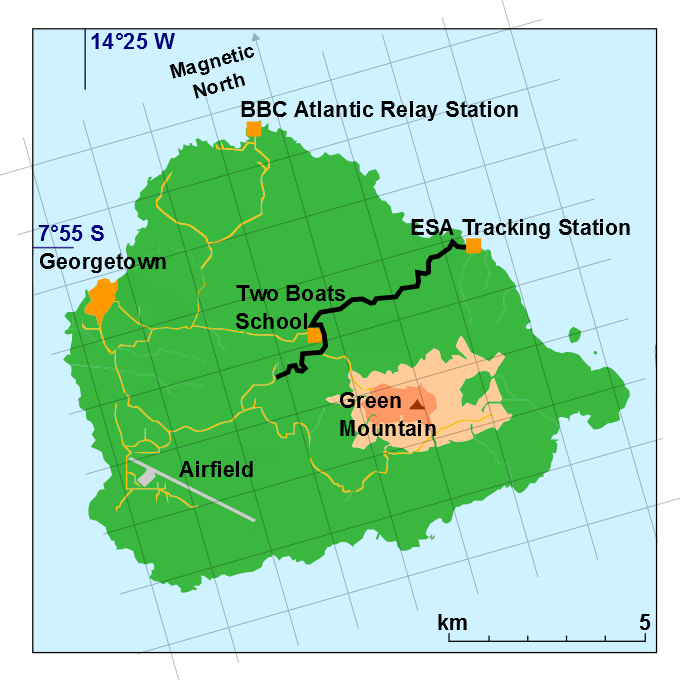 Figure 1. Ascension Island (7.9°S, 14.8°W showing the ESA Tracking Station which was the location of the fixed receiver and the road (shown in black) along which the mobile measurements were made).6	AcknowledgementsAcknowledgements go in here.7	References1. P. S. Cannon, P. S., “Extreme Space Weather – A Report Published by the UK Royal Academy of Engineering,” Space Weather, 11, 4, April 2013, pp. 138-139, doi:10.1002/swe.20032.2. C. R. Mannix, D. P. Belcher, P. S. Cannon, and M. J. Angling, “Using GNSS Signals as a Proxy for SAR Signals: Correcting Ionospheric Defocusing,” Radio Science, 51, 2, February 2016, pp. 60-70, doi: 10.1002/2015RS005822.ХI th International Interdisciplinary Congresson Head &Neck Diseases, Saint Petersburg, June 19 – 21, 2023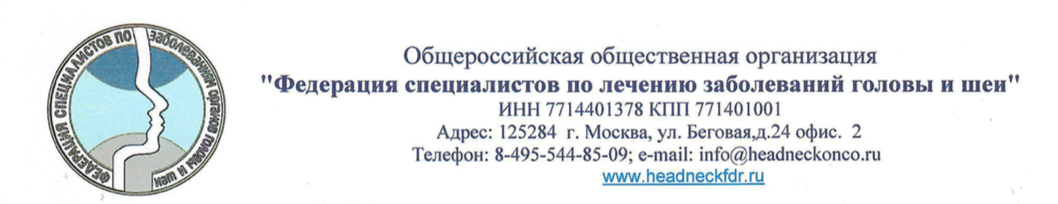 (1)